السيرة الذاتية: (ايمن كريم هنيكش)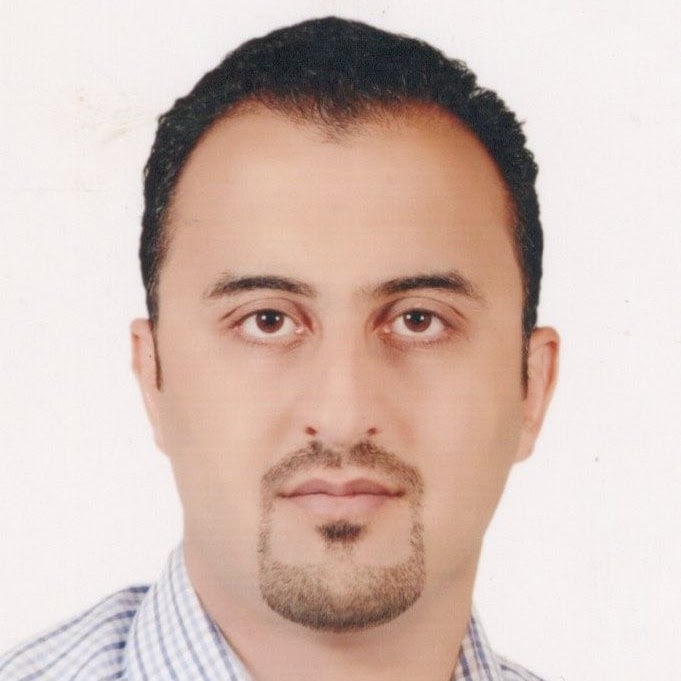 أولا: المعلومات الشخصية:اللقب العلمي:  مدرس مساعد محل وتاريخ الولادة: 30 كانون الاول, 1987, لندن, المملكة المتحدة.الجنسية: عراقيالحالة الزوجية: متزوجرقم الهاتف:  9647707878357+البريد الالكتروني: eamonhenikish@gmail.comعنوان العمل: جامعة ديالى – كلية الهندسة – قسم هندسة العمارةثانياً: المؤهلات العلمية:  ماجستير هندسة انشاءات, معهد شواتس، الهند, 2012.ثالثاً: اللغات المتقنة: عربي, انكليزيرابعاً : البحوث المنشورة:Henikish, E.K., Bansal, S. Model reduction-based Bayesian updating of non-classically damped systems using modal data from multiple setups. Acta Mech (2024). https://doi.org/10.1007/s00707-023-03819-5Henikish, E. K., A. Das and S. Bansal, On the Bayesian Model Updating Based on Model Reduction Using Complex Modal Data for Damage Detection, Journal of Sound and Vibration, 2023. 556: p. 117712. https://doi.org/10.1016/j.jsv.2023.117712.E. Henikish, S. Bansal and R. Kiran, Bayesian Model updating of Linear dynamic systems using complex modal data, in: WCCM-APCOM2022. URL https://www.scipedia.com/public/Henikish_et_al_2022aخامساً: المؤتمرات العلمية:سادسا: المزيد من المعلومات عن النشاط العلمي يمكن ايجادها على روابط التواصل العلمي:Author ID: 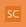 Research Gate  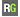 Orchid 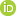 Google Scholar 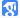 LinkedIn 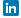 Web of Science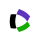 